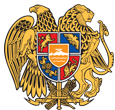 ՀԱՅԱՍՏԱՆԻ ՀԱՆՐԱՊԵՏՈՒԹՅՈՒՆ 
ՏԱՎՈՒՇԻ ՄԱՐԶ
ԴԻԼԻՋԱՆ ՀԱՄԱՅՆՔ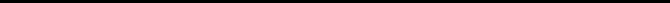 08 փետրվար 2022թ.ԱՐՁԱՆԱԳՐՈՒԹՅՈՒՆ N 02/01
ԱՎԱԳԱՆՈՒ ՀԵՐԹԱԿԱՆ ՆԻՍՏԻՀամայնքի ավագանու նիստին ներկա էին ավագանու 15 անդամներ:Բացակա էին` Արտակ Բոջիկյանը, Գայանե Լալայանը, Արշակ Խեմչյանը, Նարեկ Հարությունյանը, Գոհար Ղազարյանը, Զարինե ՂամբարյանըՀամայնքի ղեկավարի հրավերով ավագանու նիստին մասնակցում էին`
Սոնա Եգանյան, Գեվորգ Ամիրխանյան, Վարդան Գրիգորյան, Վախթանգ Թամրազյան, Նոնա Գրիգորյան, Վաղինակ Մարկոսյան, Ալիսա Թամրազյան, Արփի Թամրազյան, Արմինե Աղաջանյան, Լիպարիտ Սանթրոսյան, Վահե Հովհաննիսյան, Մխիթար ՀովհաննիսյանՆիստը վարում էր  ՀՀ Դիլիջան համայնքի ղեկավար` Դավիթ ՍարգսյանըՆիստը արձանագրում էր ` Սոնա ԵգանյանըԼսեցին
ՀԱՄԱՅՆՔԻ ԱՎԱԳԱՆՈՒ ՆԻՍՏԻ ՕՐԱԿԱՐԳԸ ՀԱՍՏԱՏԵԼՈՒ ՄԱՍԻՆ /Զեկ. ԴԱՎԻԹ ՍԱՐԳՍՅԱՆ/Ղեկավարվելով «Տեղական ինքնակառավարման մասին»  օրենքի  14-րդ հոդվածի 6-րդ մասիպահանջներով` համայնքի ավագանին  որոշում է.        Հաստատել համայնքի ավագանու նիստի հետևյալ օրակարգը.1.     Դիլիջան համայնքի ավագանու 2018թ. հուլիսի 11-ի թիվ 64 որոշման մեջ փոփոխություն կատարելու մասին:    Զեկ. Դ. Սարգսյան2.    Դիլիջան համայնքի ավագանու 2016թ. մարտի 12-ի թիվ 28-Ա որոշման 2-րդ կետի հավելվածը նոր խմբագրությամբ հաստատելու մասին:   Զեկ. Դ. Սարգսյան3.    Հայաստանի Հանրապետության և Արցախի պաշտպանության համար մղված մարտերում նահատակված զինծառայողների ընտանիքի անդամներին և պատերազմի ընթացքում հաշմանդամություն ստացած զինծառայողներին տեղական տուրքերի և վճարների արտոնություն սահմանելու մասին:    Զեկ. Դ. Սարգսյան4.    Հայաստանի Հանրապետության Տավուշի մարզի Դիլիջան համայնքի համայնքային ենթակայության ոչ առևտրային կազմակերպությունների՝ նախադպրոցական ուսումնական հաստատությունների կանոնադրությունները նոր խմբագրությամբ հաստատելու մասին:    Զեկ. Դ. Սարգսյան5.    Դիլիջան համայնքի բյուջեի վարչական մասի ազատ մնացորդի տնօրինման մասին:    Զեկ. Դ. Սարգսյան6.   Դիլիջան համայնքի բյուջեի ֆոնդային մասի ազատ մնացորդի տնօրինման մասին:    Զեկ. Դ. Սարգսյան7.    Դիլիջան քաղաքի Մյասնիկյան 66 հասցեի 3 աշխատասենյակները՝ ընդհանուր 86,5 քառ. մետր տարածքով, «Հայաստանի ազգային արխիվ» ՊՈԱԿ-ի Դիլիջանի ներկայացուցչությանը 10 տարի ժամկետով անհատույց օգտագործման (փոխատվության) հանձնելու մասին:    Զեկ. Դ. Սարգսյան8.   Դիլիջան համայնքի 2022թ. բյուջեի վարչական մասից ֆինանսավորում կատարելու մասին:    Զեկ. Դ. Սարգսյան9.   Խմբակցության գործավարի հաստիք հատկացնելու մասին:    Զեկ. Դ. Սարգսյան 10.Դիլիջան համայնքի սեփականությունը հանդիսացող բնակավայրերի հողերից 28.0քմ մակերեսով հողամասը մրցույթի միջոցով կառուցապատման իրավունքով տրամադրելու համաձայնություն տալու, ինչպես նաև հողամասի կառուցապատման իրավունքի պայմանները և տարեկան վճարի մեկնարկային գինը հաստատելու մասին:    Զեկ. Դ. Սարգսյան11.   Դիլիջան համայնքի Դիլիջան քաղաքի Աբովյան փողոցի թիվ 62/9 հասցեի 164.0քմ հողամասն ընդլայնման կարգով օտարելու համաձայնություն տալու մասին:    Զեկ. Դ. Սարգսյան12.  Դիլիջան համայնքի սեփականությունը հանդիսացող գյուղատնտնտեսական նշանակության հողերից 8535.0քմ մակերեսով հողամասը աճուրդի միջոցով օտարելու համաձայնություն տալու, ինչպես նաև մեկնարկային գինը հաստատելու մասին:		 Զեկ. Դ. Սարգսյան    13.  Դիլիջան համայնքի ավագանու 2-րդ նստաշրջանի  հերթական  նիստի գումարման օրը սահմանելու մասին:     Զեկ. Դ. Սարգսյան14.  Ֆինանսական օգնություն տրամադրելու մասին    Զեկ. Դ. Սարգսյան15.  Տավուշի մարզի Դիլիջան համայնքի ավագանու 2022 թվականի հունվարի 21-ի թիվ 049-Ն որոշման մեջ փոփոխություններ կատարելու մասին    Զեկ. Դ. Սարգսյան16.Դիլիջան համայնքի 2022թ. բյուջեի վարչական մասից ֆինանսավորում կատարելու մասին    Զեկ. Դ. Սարգսյան17.  Տավուշի մարզի Դիլիջան համայնքի 2022 թվականի տեղական բյուջեում փոփոխություններ կատարելու մասին    Զեկ. Դ. Սարգսյան18.Տավուշի մարզի Դիլիջան համայնքի 2022 թվականի տեղական բյուջեում փոփոխություններ կատարելու մասին    Զեկ. Դ. ՍարգսյանՀամայնքի ղեկավարը առաջարկեց օրակարգում ընդգրկել ևս 5 հարց՝14. Ֆինանսական օգնություն տրամադրելու մասին15.  Տավուշի մարզի Դիլիջան համայնքի ավագանու 2022 թվականի հունվարի 21-ի թիվ 049-Ն որոշման մեջ փոփոխություններ կատարելու մասին16.  Դիլիջան համայնքի 2022թ .բյուջեի վարչական մասից ֆինանսավորում կատարելու մասին 17. Տավուշի մարզի Դիլիջան համայնքի 2022 թվականի տեղական բյուջեում փոփոխություններ կատարելու մասին18  Տավուշի մարզի Դիլիջան համայնքի 2022 թվականի տեղական բյուջեում փոփոխություններ կատարելու մասին  և հաստատել օրակարգը նոր խմբագրությամբ: Քվեարկությամբ համայնքի ավագանին (կողմ-15 դեմ-0 ձեռնպահ-0) առաջարկությունն ընդունեց:Որոշումն ընդունված է. /կցվում է որոշում N 050-Ա/Լսեցին
ԴԻԼԻՋԱՆ ՀԱՄԱՅՆՔԻ ԱՎԱԳԱՆՈՒ 2018Թ. ՀՈՒԼԻՍԻ 11-Ի ԹԻՎ 64-Ա ՈՐՈՇՄԱՆ ՄԵՋ ՓՈՓՈԽՈՒԹՅՈՒՆ ԿԱՏԱՐԵԼՈՒ ՄԱՍԻՆ /Զեկ. ԴԱՎԻԹ ՍԱՐԳՍՅԱՆ/   Հիմք ընդունելով Հայաստանի Հանրապետության կառավարության 2016 թվականի հունիսի 2-ի թիվ 631(Ն) որոշմամբ հաստատված կանոնադրության 12-րդ կետը, ղեկավարվելուվ «Տեղական ինքնակառավարման մասին»  օրենքի 18-րդ հոդվածի 1-ին մասի 42-րդ կետով, 36-րդ հոդվածի 2-րդ մասի 2-րդ կետով,  Հայաստանի Հանրապետության Ընտանեկան օրենսգրքի 109-րդ հոդվածի 2-րդ կետով, «Նորմատիվ իրավական ակտերի մասին»  օրենքի 33-րդ հոդվածով՝ համայնքի ավագանին որոշում է.Դիլիջան համայնքի ավագանու 2018թ. հուլիսի 11-ի «Դիլիջան համայնքի խնամակալության և հոգաբարձության մարմնի կանոնադրությունը և մարմնին կից հանձնաժողովի անհատական կազմը հաստատելու մասին» թիվ 64-Ա որոշման թիվ 2 հավելվածը ուժը կորցրած ճանաչել և հանձնաժողովի կազմը հաստատել նոր խմբագրությամբ.1. Սարգսյան Դավիթ - հանձնաժողովի նախագահ՝ Դիլիջան համայնքի ղեկավար,2. Աշխատակազմի գլխավոր մասնագետ - հանձնաժողովի քարտուղար,3. Փիլոյան Թամար - հանձնաժողովի անդամ՝ Դիլիջանի համայնքապետարանի աշխատակազմի առաջատար մասնագետ,4. Սանթրոսյան Արմինե - հանձնաժողովի անդամ՝ Դիլիջանի համայնքապետարանի աշխատակազմի գլխավոր մասնագետ,5. Սարգսյան Քրիստինե- հանձնաժողովի անդամ՝ Դիլիջանի թիվ 2 հիմնական դպրոցի փոխտնօրեն, 6. Վաթինյան Ինգա -հանձնաժողովի անդամ՝ «Հույսի կամուրջ» հասարարակական կազմակերպության Դիլիջանի մասնաճյուղի հոգեբան,7. Հայաստանի Հարապետության ոստիկանության Դիլիջանի բաժնի անչափահասների գործերով խմբի տեսուչ,8. Թամրազյան Ալիսա - հանձնաժողովի անդամ՝ Դիլիջանի համայնքապետարանի աշխատակազմի գլխավոր մասնագետ,9. Ղազարյան Նաթելա - Միասնական Սոցիալական ծառայության Դիլիջանի տարածքային կենտրոնի ավագ սոցիալական աշխատող:Որոշումն ընդունված է. /կցվում է որոշում N 051-Ա/Լսեցին
ԴԻԼԻՋԱՆ ՀԱՄԱՅՆՔԻ ԱՎԱԳԱՆՈՒ 2016Թ. ՄԱՐՏԻ 12-Ի ԹԻՎ 28-Ա ՈՐՈՇՄԱՆ 2-ՐԴ ԿԵՏԻ ՀԱՎԵԼՎԱԾԸ ՆՈՐ ԽՄԲԱԳՐՈՒԹՅԱՄԲ ՀԱՍՏԱՏԵԼՈՒ ՄԱՍԻՆ /Զեկ. ԴԱՎԻԹ ՍԱՐԳՍՅԱՆ/  Ղեկավարվելուվ «Նորմատիվ իրավական ակտերի մասին» օրենքի 33-րդ և 34-րդ հոդվածներով, 37-րդ հոդվածի 1-ին մասով, «Տեղական ինքնակառավարման մասին» օրենքի 18-րդ հոդվածի 1-ին մասի 28-րդ կետով` համայնքի ավագանին որոշում է.     1. ՈՒժը կորցրած ճանաչել Հայաստանի Հանրապետության Տավուշի մարզի Դիլիջան համայնքի  ավագանու 2018թ. հունվարի 26-ի «Դիլիջան համայնքի ավագանու 2016թ. մարտի 12-ի թիվ 28-Ա որոշման 2-րդ կետի հավելվածը նոր խմբագրությամբ հաստատելու մասին» թիվ 2-Ա որոշումը:  2. Հայաստանի Հանրապետության Տավուշի մարզի Դիլիջան համայնքի  ավագանու 2016թ. մարտի 12-ի ««Հայաստանի Հանրապետության Տավուշի մարզի Դիլիջանի համայնքապետարանի աշխատակազմ» համայնքային կառավարչական հիմնարկ հիմնադրելու և «Հայաստանի Հանրապետության Տավուշի մարզի Դիլիջանի համայնքապետարանի աշխատակազմ» համայնքային կառավարչական հիմնարկի կանոնադրությունը հաստատելու մասին» թիվ 28-Ա որոշման 2-րդ կետի հավելվածը հաստատել նոր խմբագրությամբ /կցվում է/:Որոշումն ընդունված է. /կցվում է որոշում N 052-Ա/Լսեցին
ՀԱՅԱՍՏԱՆԻ ՀԱՆՐԱՊԵՏՈՒԹՅԱՆ ԵՎ ԱՐՑԱԽԻ ՊԱՇՏՊԱՆՈՒԹՅԱՆ ՀԱՄԱՐ ՄՂՎԱԾ ՄԱՐՏԵՐՈՒՄ ՆԱՀԱՏԱԿՎԱԾ ԶԻՆԾԱՌԱՅՈՂՆԵՐԻ ԸՆՏԱՆԻՔԻ ԱՆԴԱՄՆԵՐԻՆ ԵՎ ՊԱՏԵՐԱԶՄԻ ԸՆԹԱՑՔՈՒՄ ՀԱՇՄԱՆԴԱՄՈՒԹՅՈՒՆ ՍՏԱՑԱԾ ԶԻՆԾԱՌԱՅՈՂՆԵՐԻՆ ՏԵՂԱԿԱՆ ՏՈՒՐՔԵՐԻ ԵՎ ՎՃԱՐՆԵՐԻ ԱՐՏՈՆՈՒԹՅՈՒՆ ՍԱՀՄԱՆԵԼՈՒ ՄԱՍԻՆ /Զեկ. ԴԱՎԻԹ ՍԱՐԳՍՅԱՆ/Հիմք ընդունելով Դիլիջան համայնքի ղեկավարի առաջարկությունը և ղեկավարվելով «Տեղական տուրքերի և վճարների մասին» օրենքի 16-րդ հոդվածով, «Տեղական ինքնակառավարման մասին» օրենքի 18-րդ հոդվածի 1-ին մասի 42-րդ կետով` Դիլիջան համայնքի ավագանին որոշում է.     Հայաստանի Հանրապետության և Արցախի պաշտպանության համար մղված մարտերում նահատակված զինծառայողների ընտանիքի անդամներին (ծնող, ամուսին, երեխա) և պատերազմի ընթացքում հաշմանդամություն ստացած  զինծառայողներին 2022 թվականի համար սահմանել արտոնություն՝ տեղական տուրքի և վճարի նկատմամբ կիրառել զրոյական դրույքաչափ և ազատել տեղական տուրքի և վճարի վճարումից:Որոշումն ընդունված է. /կցվում է որոշում N 053-Ա/Լսեցին
ՀԱՅԱՍՏԱՆԻ ՀԱՆՐԱՊԵՏՈՒԹՅԱՆ ՏԱՎՈՒՇԻ ՄԱՐԶԻ ԴԻԼԻՋԱՆ ՀԱՄԱՅՆՔԻ ՀԱՄԱՅՆՔԱՅԻՆ ԵՆԹԱԿԱՅՈՒԹՅԱՆ ՈՉ ԱՌԵՎՏՐԱՅԻՆ ԿԱԶՄԱԿԵՐՊՈՒԹՅՈՒՆՆԵՐԻ՝ ՆԱԽԱԴՊՐՈՑԱԿԱՆ ՈՒՍՈՒՄՆԱԿԱՆ ՀԱՍՏԱՏՈՒԹՅՈՒՆՆԵՐԻ ԿԱՆՈՆԱԴՐՈՒԹՅՈՒՆՆԵՐԸ ՆՈՐ ԽՄԲԱԳՐՈՒԹՅԱՄԲ ՀԱՍՏԱՏԵԼՈՒ ՄԱՍԻՆ /Զեկ. ԴԱՎԻԹ ՍԱՐԳՍՅԱՆ/       Հիմք ընդունելով «Նախադպրոցական կրթության մասին» ՀՀ օրենքի 25-րդ և «Տեղական ինքնակառավարման մասին»  օրենքի 46-րդ հոդվածները, ղեկավարվելով  ,,Տեղական ինքնակառավարման մասին,,   օրենքի  16-րդ  հոդվածի 26-րդ կետով` համայնքի ավագանին որոշում է.   Համայնքային ենթակայության մանկապարտեզների գործող կանոնադրությունները համապատասխանեցնել Հայաստանի Հանրապետության կառավարության 2021 թվականի ապրիլի 8-ի «Նախադպրոցական ուսումնական հաստատության օրինակելի կանոնադրությունը հաստատելու  մասին» N 515-Ն որոշմամբ հաստատված նախադպրոցական ուսումնական հաստատության օրինակելի կանոնադրության պահանջներին։   1.    Համայնքային ենթակայության «Դիլիջանի թիվ 1 մանկապարտեզ» համայնքային ոչ առևտրային կազմակերպության կանոնադրությունը հաստատել նոր խմբագրությամբ /հավելված 1/:2.      Համայնքային ենթակայության «Դիլիջանի թիվ 2 մանկապարտեզ» համայնքային ոչ առևտրային կազմակերպության կանոնադրությունը հաստատել նոր խմբագրությամբ /հավելված 2/:3.      Համայնքային ենթակայության «Դիլիջանի թիվ 3 մանկապարտեզ» համայնքային ոչ առևտրային կազմակերպության կանոնադրությունը հաստատել նոր խմբագրությամբ /հավելված 3/:4.      Համայնքային ենթակայության «Դիլիջանի թիվ 4 մանկապարտեզ» համայնքային ոչ առևտրային կազմակերպության կանոնադրությունը հաստատել նոր խմբագրությամբ /հավելված 4/:5.      Համայնքային ենթակայության «Դիլիջանի թիվ 5 մանկապարտեզ» համայնքային ոչ առևտրային կազմակերպության կանոնադրությունը հաստատել նոր խմբագրությամբ /հավելված 5/:6.      Համայնքային ենթակայության «Դիլիջանի թիվ 6 մանկապարտեզ» համայնքային ոչ առևտրային կազմակերպության կանոնադրությունը հաստատել նոր խմբագրությամբ /հավելված 6/:7․    Համայնքային ենթակայության «Հաղարծնի  մանկապարտեզ»  համայնքային ոչ առևտրային կազմակերպության կանոնադրությունը հաստատել նոր խմբագրությամբ /հավելված 7/։8․     Համայնքային ենթակայության «Թեղուտի  մանկապարտեզ»  համայնքային ոչ առևտրային կազմակերպության կանոնադրությունը հաստատել նոր խմբագրությամբ /հավելված 8/։9․  Կանոնադրական փոփոխությունները օրենքով սահմանված կարգով  ներկայացնել իրավաբանական անձանց պետական ռեգիստր` գրանցման։Որոշումն ընդունված է. /կցվում է որոշում N 054-Ա/Լսեցին
ԴԻԼԻՋԱՆ ՀԱՄԱՅՆՔԻ ԲՅՈՒՋԵԻ ՎԱՐՉԱԿԱՆ ՄԱՍԻ ԱԶԱՏ ՄՆԱՑՈՐԴԻ ՏՆՕՐԻՆՄԱՆ ՄԱՍԻՆ /Զեկ. ԴԱՎԻԹ ՍԱՐԳՍՅԱՆ/Հաշվի առնելով Դիլիջան համայնքի  2021թ․բյուջեի կատարման ընթացքում իրականացված ծախսերի նկատմամբ մուտքերի գերազանցումը և ղեկավարվելով «Տեղական ինքնակառավարման մասին»  օրենքի 38-րդ հոդվածի պահանջներով` համայնքի ավագանին որոշում է. Դիլիջան hամայնքի վարչական  բյուջեի տարեսկզբի 101047963 ՀՀ դրամ 70 լումա    (հարյուր մեկ  միլիոն քառասունյոթ հազար  ինը հարյուր  վաթսուներեք  ՀՀ դրամ 70 լումա) ազատ մնացորդն ուղղել 2022թ. համայնքի բյուջեի ֆոնդային մաս, համայնքի ավագանու որոշմամբ սահմանված ծախսերի ֆինանսավորման համար։Որոշումն ընդունված է. /կցվում է որոշում N 055-Ն/Լսեցին
ԴԻԼԻՋԱՆ ՀԱՄԱՅՆՔԻ ԲՅՈՒՋԵԻ ՖՈՆԴԱՅԻՆ ՄԱՍԻ ԱԶԱՏ ՄՆԱՑՈՐԴԻ ՏՆՕՐԻՆՄԱՆ ՄԱՍԻՆ /Զեկ. ԴԱՎԻԹ ՍԱՐԳՍՅԱՆ/Ղեկավարվելով «Տեղական ինքնակառավարման մասին»  օրենքի 38  հոդվածով ` համայնքի ավագանին որոշում է. Դիլիջան  hամայնքի ֆոնդային  բյուջեի տարեսկզբի  500913306  ՀՀ  դրամ  8 լումա    (հինգ  հարյուր  միլիոն ինը հարյուր տասներեք հազար  երեք հարյուր վեց  ՀՀ դրամ 8 լումա) ազատ մնացորդն ուղղել 2022թ. համայնքի բյուջեի ֆոնդային մասի հետևյալ ծախսերի ֆինանսավորմանը՝·         «Գյուղատնտեսություն»/ բաժին 04 խումբ 02 դաս 01/ հոդված 5113  - 1624000 ՀՀ դրամ,  5134  -  500000   ՀՀ դրամ·         Ճանապարհային տրանսպորտ»/ բաժին 04 խումբ 05 դաս 01/ հոդված 5113 - 245989306 ՀՀ դրամ 8 լումա ·         «Արտադպրոցական դաստիարակություն»/ բաժին 09 խումբ 05 դաս 01/ հոդված  5113 -   241500000 ՀՀ դրամ և հոդված,  5134  -  6000000   ՀՀ դրամ ·         «Թանգարաններ և ցուցասրահներ»/ բաժին 08 խումբ 02 դաս 02/ հոդված  5113 -  700000 ՀՀ դրամ և հոդված,  5134  -  300000   ՀՀ դրամ ·         «Մշակույթի տներ, ակումբներ»/ բաժին 08 խումբ 02 դաս 03/ հոդված  5113 -   700000 ՀՀ դրամ և հոդված,  5134  -  300000   ՀՀ դրամ·         «Նախադպրոցական դաստիարակություն»/բաժին 09 խումբ 01 դաս 01/ հոդված 5113 -  2500000 ՀՀ դրամ և հոդված 5134  -  800000  ՀՀ դրամՈրոշումն ընդունված է. /կցվում է որոշում N 056-Ն/Լսեցին
ԴԻԼԻՋԱՆ ՔԱՂԱՔԻ ՄՅԱՍՆԻԿՅԱՆ 66 ՀԱՍՑԵԻ 3 ԱՇԽԱՏԱՍԵՆՅԱԿՆԵՐԸ՝ ԸՆԴՀԱՆՈՒՐ 86,5 ՔԱՌ. ՄԵՏՐ ՏԱՐԱԾՔՈՎ, «ՀԱՅԱՍՏԱՆԻ ԱԶԳԱՅԻՆ ԱՐԽԻՎ» ՊՈԱԿ-Ի ԴԻԼԻՋԱՆԻ ՆԵՐԿԱՅԱՑՈՒՑՉՈՒԹՅԱՆԸ 10 ՏԱՐԻ ԺԱՄԿԵՏՈՎ ԱՆՀԱՏՈՒՅՑ ՕԳՏԱԳՈՐԾՄԱՆ (ՓՈԽԱՏՎՈՒԹՅԱՆ) ՀԱՆՁՆԵԼՈՒ ՄԱՍԻՆ /Զեկ. ԴԱՎԻԹ ՍԱՐԳՍՅԱՆ/Հաշվի առնելով «Հայաստնի ազգային արխիվ» պետական ոչ առևտրային կազմակերպության Դիլիջանի ներկայացուցչության դիմումը, համայնքի ղեկավարը առաջարկություն է ներկայացրել ք. Դիլիջան, Մյասնիկյան 66 հասցեի վարչական շենքի 3 աշխատասենյակները՝ ընդհանուր 86,5 քառ. մետր տարածքով «Հայաստնի ազգային արխիվ» պետական ոչ առևտրային կազմակերպության Դիլիջանի ներկայացուցչությանը 10 տարի ժամկետով,  անհատույց օգտագործման (փոխատվության) հանձնելու մասին:Հիմք ընդունելով Հայաստանի Հանրապետության կառավարության 2008թ. ապրիլի 4-ի թիվ 500-Ա որոշումը, ղեկավարվելով «Տեղական ինքնակառավարման մասին» օրենքի 18-րդ հոդվածի 1-ին մասի 21-րդ կետով՝ համայնքի ավագանին որոշում է.Տալ համաձայնություն համայնքի ղեկավարի առաջարկությանը՝ Դիլիջան համայնքի սեփականությունը հանդիսացող  ք. Դիլիջան, Մյասնիկյան 66 հասցեի վարչական շենքի 2-րդ հարկի թիվ 2 և 3, 4-րդ հարկի թիվ 22 թվով 3 աշխատասենյակները՝ ընդհանուր 86,5 քառ. մետր տարածքով, 10 տարի ժամկետով,  անհատույց օգտագործման (փոխատվության) հանձնել «Հայաստնի ազգային արխիվ» պետական ոչ առևտրային կազմակերպության Դիլիջանի ներկայացուցչությանը:Որոշումն ընդունված է. /կցվում է որոշում N 057-Ա/Լսեցին
ԴԻԼԻՋԱՆ ՀԱՄԱՅՆՔԻ 2022Թ. ԲՅՈՒՋԵԻ ՎԱՐՉԱԿԱՆ ՄԱՍԻՑ ՖԻՆԱՆՍԱՎՈՐՈՒՄ ԿԱՏԱՐԵԼՈՒ ՄԱՍԻՆ /Զեկ. ԴԱՎԻԹ ՍԱՐԳՍՅԱՆ/Դիլիջան համայնքում 2021թ. ծնված երեխաների ընտանիքներիև, որոնք ֆինանսական աջակցություն չեն ստացել, 2022թ. ընթացքում ծնված երեխաների ընտանիքներին ֆինանսական աջակցություն ցուցաբերելու նպատակով  համայնքի ղեկավարն առաջարկություն է ներկայացրել համայնքի բյուջեի վարչական մասից կատարել հատկացում:
   Հաշվի առնելով վերոգրյալը և ղեկավարվելով «Տեղական ինքնակառավարման մասին»  օրենքի 18-րդ հոդվածի 1-ին մասի   7-րդ կետի պահանջներով` համայնքի ավագանին որոշում է. 1.       Դիլիջան համայնքում 2021թ. ծնված երեխաների ընտանիքներիև, որոնք ֆինանսական աջակցություն չեն ստացել և 2022թ ընթացքում ծնված երեխաների ընտանիքներին ֆինանսական աջակցություն  ցուցաբերելու    համար համայնքի 2022թ. բյուջեի վարչական   մասից «Ընտանիքի անդամներ և զավակներ»/բաժին 10 , խումբ 04, դաս 01, հոդված 4729/ հատկացնել7000000 դրամ:2.         Գումարները տրամադրել նորածին երեխաների ընտանիքի մայրերին, նորածին երեխային 20000 դրամ,  ընտանիքի մյուս  երեխաներին ՝ յուրաքանչյուրին 10000-ական դրամ գումարի չափով:Որոշումն ընդունված է. /կցվում է որոշում N 058-Ն/Լսեցին
ԽՄԲԱԿՑՈՒԹՅԱՆ ԳՈՐԾԱՎԱՐԻ ՀԱՍՏԻՔ ՀԱՏԿԱՑՆԵԼՈՒ ՄԱՍԻՆ /Զեկ. ԴԱՎԻԹ ՍԱՐԳՍՅԱՆ/Ղեկավարվելով «Նորմատիվ իրավական ակտերի մասին» օրենքի 33-րդ և 34-րդ հոդվածներով, «Տեղական ինքնակառավարման մասին» օրենքի 18-րդ հոդվածի 1-ին մասի 28-րդ կետով, 67-րդ հոդվածի 3-րդ կետով` համայնքի ավագանին որոշում է.Դիլիջան  համայնքի ավագանու 2021 թվականի դեկտեմբերի 29-ի «Հայաստանի Հանրապետության Տավուշի մարզի Դիլիջանի   համայնքապետարանի աշխատակազմի կառուցվածքը, աշխատակիցների թվաքանակը,  հաստիքացուցակը և պաշտոնային դրույքաչափերը հաստատելու մասին» թիվ 044-Ա  որոշման թիվ 2 հավելվածում կատարել լրացում՝ «քաղաքացիական աշխատանք իրականացնող անձնակազմ» բաժնում  և ավելացնել նոր կետ՝  խմբակցության գործավարի հաստիք-4, պաշտոնային դրույքաչափը՝ յուրաքանչյուրը                    դրամ:<<Քաղաքացու որոշում>> Սոցիալ-Դեմոկրատական խմբակցության ղեկավար Արա Մարտիրոսյանը առաջարկեց հարցի քննարկումը հետաձգել մինչև պարզաբանումներ ստանալը և ներառել նաև փորձագետի հաստիքի և վարձատրության հարցը:Նույն առաջարկությամբ հանդես եկան նաև <<Ապրելու երկիր>> խմբակցության ղեկավար՝ Արմինե Հովհաննիսյանը և խմբակցության անդամ՝ Սուրեն Մելիքյանը: Առաջարկությունը քվեարկվեց /կողմ-15 դեմ-0 ձեռնպահ-0/:Առաջարկությունն ընդունվեց, հարցի քննարկումը հետաձգվեց:Լսեցին
ԴԻԼԻՋԱՆ ՀԱՄԱՅՆՔԻ ՍԵՓԱԿԱՆՈՒԹՅՈՒՆԸ ՀԱՆԴԻՍԱՑՈՂ ԲՆԱԿԱՎԱՅՐԵՐԻ ՀՈՂԵՐԻՑ 28.0ՔՄ ՄԱԿԵՐԵՍՈՎ ՀՈՂԱՄԱՍԸ ՄՐՑՈՒՅԹԻ ՄԻՋՈՑՈՎ ԿԱՌՈՒՑԱՊԱՏՄԱՆ ԻՐԱՎՈՒՆՔՈՎ ՏՐԱՄԱԴՐԵԼՈՒ ՀԱՄԱՁԱՅՆՈՒԹՅՈՒՆ ՏԱԼՈՒ, ԻՆՉՊԵՍ ՆԱԵՎ ՀՈՂԱՄԱՍԻ ԿԱՌՈՒՑԱՊԱՏՄԱՆ ԻՐԱՎՈՒՆՔԻ ՊԱՅՄԱՆՆԵՐԸ ԵՎ ՏԱՐԵԿԱՆ ՎՃԱՐԻ ՄԵԿՆԱՐԿԱՅԻՆ ԳԻՆԸ ՀԱՍՏԱՏԵԼՈՒ ՄԱՍԻՆ /Զեկ. ԴԱՎԻԹ ՍԱՐԳՍՅԱՆ/Դիլիջան համայնքի ավագանու քննարկմանն է ներկայացվել Դիլիջան համայնքի սեփականությունը հանդիսացող Բնակավայրերի հողերից 28.0քմ մակերեսով հողամասը մրցույթի միջոցով կառուցապատման իրավունքով տրամադրելու մասին հարցը` կից աղյուսակում ներկայացված մրցութային լոտով, պայմաններով և տարեկան վճարի մեկնարկային գնով:
Հիմք ընդունելով համայնքի ղեկավարի առաջարկությունը և ղեկավարվելով <<Տեղական ինքնակառավարման մասին>> օրենքի 18-րդ հոդվածի 1-ին մասի 21-րդ կետի դրույթներով՝ համայնքի ավագանին որոշում է.
 1. Տալ համաձայնություն՝ Դիլիջան համայնքի սեփականությունը հանդիսացող Բնակավայրերի հողերից 28.0քմ մակերեսով հողամասը մրցույթի միջոցով կառուցապատման իրավունքով տրամադրելու մասին համայնքի ղեկավարի առաջարկությանը և հաստատել մեկնարկային գինը` համաձայն կից աղյուսակի: 
2. Սույն որոշումն ուժի մեջ է մտնում պաշտոնական հրապարակման օրվան հաջորդող տասներորդ օրը:Որոշումն ընդունված է. /կցվում է որոշում N 059-Ա/Լսեցին
ԴԻԼԻՋԱՆ ՀԱՄԱՅՆՔԻ ԴԻԼԻՋԱՆ ՔԱՂԱՔԻ ԱԲՈՎՅԱՆ ՓՈՂՈՑԻ ԹԻՎ 62/9 ՀԱՍՑԵԻ 164.0ՔՄ ՀՈՂԱՄԱՍՆ ԸՆԴԼԱՅՆՄԱՆ ԿԱՐԳՈՎ ՕՏԱՐԵԼՈՒ ՀԱՄԱՁԱՅՆՈՒԹՅՈՒՆ ՏԱԼՈՒ ՄԱՍԻՆ /Զեկ. ԴԱՎԻԹ ՍԱՐԳՍՅԱՆ/Դիլիջան համայնքի ղեկավարին է դիմել քաղ. Լուիզա Արծրունի Ալիխանյանը՝ Դիլիջան համայնքի Դիլիջան քաղաքի Աբովյան փողոցի թիվ 62/3 հասցեի, իրեն սեփականության իրավունքով պատկանող բնակելի տան տնամերձ 459.0քմ հողամասին կից գտնվող / Աբովյան փողոցի թիվ 62/9 հասցեի/ 164.0քմ մակերեսով հողամասը ընդլայնման կարգով իրեն օտարելու խնդրանքով:
Դիլիջանի համայնքապետարանի քաղաքաշինության և հողօգտագործման հարցերի հանձնաժողովը նշում է, որ նշված 164.0քմ հողամասը չի համարվում Հայաստանի Հանրապետության Հողային օրենսգրքի 60 հոդվածով առաջադրված հողամաս, չի գտնվում ինժեներա-տրանսպորտային օբյեկտների օտարման կամ անվտանգության գոտիներում, չի սահմանափակում այլ անձանց իրավունքները, գտնվում է Բնակավայրերի հողերի տարածագնահատման տասներորդ գոտում:
Դիլիջանի համայնքի ղեկավարն առաջարկություն է ներկայացրել համայնքի ավագանուն, Դիլիջան համայնքի Դիլիջան քաղաքի Աբովյան փողոցի թիվ 62/9 հասցեի 164.0քմ հողամասն ուղղակի վաճառքի ձևով, ընդլայնման կարգով, 1120825 /մեկ միլիոն հարյուր քսան հազար ութ հարյուր քսանհինգ/ ՀՀ դրամ արժեքով օտարել քաղ. Լուիզա Արծրունի Ալիխանյանին:
Ղեկավարվելով <<Տեղական ինքնակառավարման մասին>> օրենքի 18-րդ հոդվածի 1-ին մասի 21-րդ կետի դրույթներով՝ համայնքի ավագանին որոշում է.1. Տալ համաձայնություն՝ Դիլիջան համայնքի Դիլիջան քաղաքի Աբովյան փողոցի թիվ 62/9 հասցեի 164.0քմ հողամասն, ընդլայնման կարգով, ուղղակի վաճառքի ձևով, 1120825 /մեկ միլիոն հարյուր քսան հազար ութ հարյուր քսանհինգ/ ՀՀ դրամ արժեքով քաղ. Լուիզա Արծրունի Ալիխանյանին օտարելու մասին համայնքի ղեկավարի առաջարկությանը:
2. Սույն որոշումն ուժի մեջ է մտնում պաշտոնական հրապարակման օրվան հաջորդող օրը:Որոշումն ընդունված է. /կցվում է որոշում N 060-Ա/Լսեցին
ԴԻԼԻՋԱՆ ՀԱՄԱՅՆՔԻ ՍԵՓԱԿԱՆՈՒԹՅՈՒՆԸ ՀԱՆԴԻՍԱՑՈՂ ԳՅՈՒՂԱՏՆՏՆՏԵՍԱԿԱՆ ՆՇԱՆԱԿՈՒԹՅԱՆ ՀՈՂԵՐԻՑ 8535.0ՔՄ ՄԱԿԵՐԵՍՈՎ ՀՈՂԱՄԱՍԸ ԱՃՈՒՐԴԻ ՄԻՋՈՑՈՎ ՕՏԱՐԵԼՈՒ ՀԱՄԱՁԱՅՆՈՒԹՅՈՒՆ ՏԱԼՈՒ, ԻՆՉՊԵՍ ՆԱԵՎ ՄԵԿՆԱՐԿԱՅԻՆ ԳԻՆԸ ՀԱՍՏԱՏԵԼՈՒ ՄԱՍԻՆ /Զեկ. ԴԱՎԻԹ ՍԱՐԳՍՅԱՆ/Դիլիջան համայնքի ավագանու քննարկմանն էր ներկայացվել Դիլիջանի համայնքի սեփականությունը հանդիսացող Գյուղատնտնտեսական նշանակության հողերից 8535.0քմ մակերեսով հողամասը աճուրդի միջոցով օտարելու համաձայնություն տալու մասին հարցը` կից աղյուսակում ներկայացված աճուրդային լոտով, պայմաններով և մեկնարկային գնով:
Հիմք ընդունելով համայնքի ղեկավարի առաջարկությունը և ղեկավարվելով <<Տեղական ինքնակառավարման մասին>> օրենքի 18-րդ հոդվածի 1-ին մասի 21-րդ կետի դրույթներով` համայնքի ավագանին որոշում է.1. Տալ համաձայնություն՝ Դիլիջան համայնքի սեփականությունը հանդիսացող Գյուղատնտնտեսական նշանակության հողերից 8535.0քմ մակերեսով հողամասը աճուրդի միջոցով օտարելու մասին համայնքի ղեկավարի առաջակությանը և հաստատել մեկնարկային գինը` համաձայն կից աղյուսակի: 
2. Սույն որոշումն ուժի մեջ է մտնում պաշտոնական հրապարակման օրվան հաջորդող տասներորդ օրը:Որոշումն ընդունված է. /կցվում է որոշում N 061-Ա/Լսեցին
ԴԻԼԻՋԱՆ ՀԱՄԱՅՆՔԻ ԱՎԱԳԱՆՈՒ 2-ՐԴ ՆՍՏԱՇՐՋԱՆԻ ՀԵՐԹԱԿԱՆ ՆԻՍՏԻ ԳՈՒՄԱՐՄԱՆ ՕՐԸ ՍԱՀՄԱՆԵԼՈՒ ՄԱՍԻՆ /Զեկ. ԴԱՎԻԹ ՍԱՐԳՍՅԱՆ/Ղեկավարվելով «Տեղական ինքնակառավարման մասին» օրենքի 62-րդ և 64-րդ հոդվածներով՝ համայնքի  ավագանին  որոշում է.Դիլիջան համայնքի ավագանու 2-րդ նստաշրջանի  հերթական  նիստի գումարման օր սահմանել  2022 թվականի մարտի 7-ին, ժամը 14:00-ին:Որոշումն ընդունված է. /կցվում է որոշում N 062-Ա/Լսեցին
ՖԻՆԱՆՍԱԿԱՆ ՕԳՆՈՒԹՅՈՒՆ ՏՐԱՄԱԴՐԵԼՈՒ ՄԱՍԻՆ /Զեկ. ԴԱՎԻԹ ՍԱՐԳՍՅԱՆ/Դիլիջան համայնքի ղեկավարը առաջարկություն է ներկայացրել, համայնքապետարան դիմած, Արցախյան 44-օրյա պատերազմում վիրավորում ստացած  Սասուն  Խաչատուրի Ամյանին և Շալիկո Քաջիկի Գրիգորյանին  ֆինանսական օգնություն տրամադրելու մասին՝ յուրաքանչյուրին 100000 /մեկ հարյուր հազար/ ՀՀ դրամ:
   Ղեկավարվելով «Տեղական ինքնակառավարման մասին» օրենքի 18-րդ հոդվածի 1-ին մասի  42-րդ կետի պահանջներով՝ համայնքի ավագանին որոշում է.Տալ համաձայնություն, Արցախյան 44-օրյա պատերազմում վիրավորում ստացած  Սասուն Խաչատուրի Ամյանին և Շալիկո Քաջիկի Գրիգորյանին  ֆինանսական օգնություն՝ յուրաքանչյուրին 100000 /մեկ հարյուր հազար/ ՀՀ դրամ տրամադրելու մասին, համայնքի ղեկավարի առաջարկությանը:Որոշումն ընդունված է. /կցվում է որոշում N 063-Ա/Լսեցին
ՏԱՎՈՒՇԻ ՄԱՐԶԻ ԴԻԼԻՋԱՆ ՀԱՄԱՅՆՔԻ ԱՎԱԳԱՆՈՒ 2022 ԹՎԱԿԱՆԻ ՀՈՒՆՎԱՐԻ 21-Ի ԹԻՎ 049-Ն ՈՐՈՇՄԱՆ ՄԵՋ ՓՈՓՈԽՈՒԹՅՈՒՆՆԵՐ ԿԱՏԱՐԵԼՈՒ ՄԱՍԻՆ /Զեկ. ԴԱՎԻԹ ՍԱՐԳՍՅԱՆ/Համաձայն Հայաստանի Հանրապետության կառավարության 2020 թվականի դեկտեմբերի 30-ի թիվ 2215-Ն որոշման 4.6 կետի Տավուշի մարզպետարանի և Դիլիջանի համայնքապետարանի միջև կնքված 04.01.2022թ․ սուբվենցիայի հատկացման պայմանագիր թիվ 2, Նվիրատուն Նվիրառուին է հատկացնում 2832․5 (երկու միլիոն ութ հարյուր երեսուներկու հազար հինգ հարյուր) հազար ՀՀ դրամ, նախորդ 4904.3 (չորս միլիոն ինը հարյուր չորս հազար երեք հարյուր) հազար ՀՀ դրամի փոխարեն, ուստի անհարաժեշտություն է առաջացել 2022թ․ տեղական բյուջեում կատարել հետևյալ փոփոխություննները:Ղեկավարվելով «Տեղական ինքնակառավարման մասին» օրենքի 18-րդ հոդվածի 1-ին մասի 5-րդ կետի պահանջներով՝ համայնքի ավագանին որոշում է՝1. Պետական բյուջեից համայնքի վարչական բյուջեին տրամադրվող նպատակային հատկացումներ (սուբվենցիաներ) տողից նվազեցնել 2071.8 (երկու միլիոն յոթանասունմեկ հազար ութ հարյուր) հազար ՀՀ դրամ2․ Տեղական վճարներ (համայնքի սեփականությունը հանդիսացող պատմության և մշակույթի անշարժ հուշարձանների և համայնքի ենթակայության թանգարանների մուտքեր) տողում ավելացնել 2071.8 (երկու միլիոն յոթանասունմեկ հազար ութ հարյուր) հազար ՀՀ դրամ։Որոշումն ընդունված է. /կցվում է որոշում N 064-Ն/Լսեցին
ԴԻԼԻՋԱՆ ՀԱՄԱՅՆՔԻ 2022Թ .ԲՅՈՒՋԵԻ ՎԱՐՉԱԿԱՆ ՄԱՍԻՑ ՖԻՆԱՆՍԱՎՈՐՈՒՄ ԿԱՏԱՐԵԼՈՒ ՄԱՍԻՆ /Զեկ. ԴԱՎԻԹ ՍԱՐԳՍՅԱՆ/ Համայնքի ղեկավարն առաջարկություն է ներկայացրել Դիլիջան համայնքից 2022թ.  զորակոչով Հայաստանի Հանրապետության Զինված ուժերում ծառայության մեկնող  զորակոչիկների համար  ձեռք բերել նվերներ:  Հաշվի առնելով վերոգրյալը և ղեկավարվելով «Տեղական ինքնակառավարման մասին»  օրենքի 18-րդ հոդվածի 1-ին մասի  7-րդ կետի պահանջներով`համայնքի ավագանին որոշում է.Տալ համաձայնություն համայնքի ղեկավարի առաջարկությանը և զորակոչիկների համար նվերների գնման նպատակով Դիլիջան  համայնքի 2022թ. բյուջեի վարչական մասից <Քաղաքացիական պաշտպանություն> /բաժին 02, խումբ 02, դաս 01,հոդված-4239/ հատկացնել 300000  (երեք հարյուր հազար) ՀՀ դրամ :Որոշումն ընդունված է. /կցվում է որոշում N 065-Ն/Լսեցին
ՏԱՎՈՒՇԻ ՄԱՐԶԻ ԴԻԼԻՋԱՆ ՀԱՄԱՅՆՔԻ 2022 ԹՎԱԿԱՆԻ ՏԵՂԱԿԱՆ ԲՅՈՒՋԵՈՒՄ ՓՈՓՈԽՈՒԹՅՈՒՆՆԵՐ ԿԱՏԱՐԵԼՈՒ ՄԱՍԻՆ /Զեկ. ԴԱՎԻԹ ՍԱՐԳՍՅԱՆ/Համաձայն Հայաստանի Հանրապետության կառավարության  2020 թվականի դեկտեմբերի 30-ի թիվ 2215-Ն որոշման 4.6 կետի պահանջների և հիմք ընդունելով Հայաստանի Հանրապետության կառավարության  2021 թվականի դեկտեմբերի 23-ի թիվ 2171-Ն որոշման, ըստ Տավուշի մարզպետարանի և Դիլիջանի համայնքապետարնի միջև կնքված Կապիտալ սուբվենցիայի հատկացման  թիվ 6 պայմանագրի Դիլիջանի համայնքապետարանի բյուջետային ծախսերի տնտեսագիտական դասակարգման «Կապիտալ սուբվենցիաներ համայնքներին»  հոդվածով հատկացվել է  17894300 ՀՀ դրամ, որից որպես ծախս կատարվել է 15409400 ՀՀ դրամ:  Ղեկավարվելով  «Տեղական ինքնակառավարման մասին»  օրենքի 18-րդ հոդվածի 1-ին մասի  5-րդ կետի պահանջներով՝ համայնքի ավագանին որոշում էԴիլիջան համայնքի 2022թ. բյուջեի «Պետական բյուջեից կապիտալ ծախսերի ֆինանսավորման սուբվենցիա» եկամուտ սահմանել   մնացորդ 2484900 ՀՀ   դրամ:«04-05-01» Ճանապարհայաին տրանսպորտ գործառնական դասակարգմամբ ծախսերի կատարման նախահաշվում  «5113» ծախսային հոդվածին ավելացնել  2484900 ՀՀ դրամ:Որոշումն ընդունված է. /կցվում է որոշում N 066-Ն/Լսեցին
ՏԱՎՈՒՇԻ ՄԱՐԶԻ ԴԻԼԻՋԱՆ ՀԱՄԱՅՆՔԻ 2022 ԹՎԱԿԱՆԻ ՏԵՂԱԿԱՆ ԲՅՈՒՋԵՈՒՄ ՓՈՓՈԽՈՒԹՅՈՒՆՆԵՐ ԿԱՏԱՐԵԼՈՒ ՄԱՍԻՆ /Զեկ. ԴԱՎԻԹ ՍԱՐԳՍՅԱՆ/Առաջնորդվելով Հայաստանի Հանրապետության կառավարության 2020 թվականի դեկտեմբերի 30-ի թիվ 2215-Ն որոշման 4.6 կետի պահանջներով և հիմք ընդունելով Հայաստանի Հանրապետության  կառավարության  2021 թվականի դեկտեմբերի 2-ի թիվ 1979-Ն որոշումը՝ բյուջետային ծախսերի տնտեսագիտական դասակարգման «Կապիտալ սուբվենցիաներ համայնքներին»  հոդվածով հատկացվել է  2831400  ՀՀ դրամ։Ղեկավարվելով  «Տեղական ինքնակառավարման մասին»  օրենքի 18-րդ հոդվածի 1-ին մասի  5-րդ կետի պահանջներով՝  համայնքի ավագանին որոշում է.  Դիլիջան համայնքի ավագանու 2022 թվականի տեղական բյուջեում կատարել հետևյալ փոփոխությունները. 1. Դիլիջան համայնքի բյուջեի «Պետական բյուջեից կապիտալ ծախսերի ֆինանսավորման սուբվենցիա» եկամուտ սահմանել   2831400 ՀՀ   դրամ։2. «01-01-01» Օրենսդիր և գործադիր մարմիններ, պետական կառավարում գործառնական դասակարգմամբ ծախսերի կատարման նախահաշվում  «5122--Վարչական սարքավորումներ» ծախսային հոդվածին ավելացնել  2831400  (երկու միլիոն ութ հարյուր երեսունմեկ հազար չորս հարյուր)  ՀՀ դրամ:

Որոշումն ընդունված է. /կցվում է որոշում N 067-Ն/
ՀՀ Դիլիջան համայնքի ղեկավար

ԴԱՎԻԹ ՍԱՐԳՍՅԱՆ________________Նիստն արձանագրեց`  Սոնա Եգանյանը _________________________________Կողմ-15Դեմ-0Ձեռնպահ-0Կողմ-15Դեմ-0Ձեռնպահ-0Կողմ-15Դեմ-0Ձեռնպահ-0Կողմ-15Դեմ-0Ձեռնպահ-0Կողմ-15Դեմ-0Ձեռնպահ-0Կողմ-15Դեմ-0Ձեռնպահ-0Կողմ-15Դեմ-0Ձեռնպահ-0Կողմ-15Դեմ-0Ձեռնպահ-0Կողմ-15Դեմ-0Ձեռնպահ-0Կողմ-15Դեմ-0Ձեռնպահ-0Կողմ-15Դեմ-0Ձեռնպահ-0Կողմ-15Դեմ-0Ձեռնպահ-0Կողմ-15Դեմ-0Ձեռնպահ-0Կողմ-15Դեմ-0Ձեռնպահ-0 Կողմ-15Դեմ-0Ձեռնպահ-0Կողմ-15Դեմ-0Ձեռնպահ-0Կողմ-15Դեմ-0Ձեռնպահ-0Կողմ-15Դեմ-0Ձեռնպահ-0 Ավագանու անդամներ ՆԱՐԵԿ ԱԼԻԽԱՆՅԱՆՌՈԲԵՐՏ ԱԼԻԽԱՆՅԱՆՎԱՐԴԱՆ ԱՎԱԳՅԱՆԱՐՄԱՆ ԲԱԶԻՆՅԱՆԹԱԹՈՒԼ ԳՈՒԼԻՆՅԱՆՍՈՒՐԵՆ ԳՐԻԳՈՐՅԱՆՎԱՐԴԱՆ ԹԱՄՐԱԶՅԱՆԱՐՄԻՆԵ ՀՈՎՀԱՆՆԻՍՅԱՆԱՐԱ ՄԱՐՏԻՐՈՍՅԱՆՍՈՒՐԵՆ ՄԵԼԻՔՅԱՆՔՐԻՍՏԻՆԵ ՇԱՀՆԱԶԱՐՅԱՆՇՈՒՇԱՆԻԿ ՍԱՀԱԿՅԱՆՆՈՒՆԵ ՍԱՆԹՐՈՍՅԱՆԴԱՎԻԹ ՍԱՐԳՍՅԱՆՔՐԻՍՏԻՆԵ ՍԱՐԳՍՅԱՆ